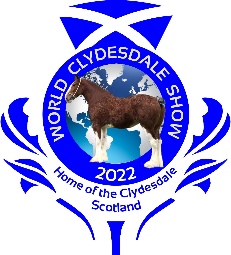 Company Name:Contact Name:Email Address:Position Held:Postal Address: Telephone Number:Mobile Number:Product InformationPlease describe the products or services that will be displayed/promoted/sold on the stand:N.B: Food & Beverage stands may sample only and sell for offsite consumption.Please list all of the brands you will have available on your stand:We ask that all applicants send a picture of their stand set up.Stand requirements / desires Frontage (minimum of 2m subject to availability):  From:- (       )   To:- (      ) Depth (minimum of 2m subject to availability):  From:- (       )   To:- (       )   Do you desire any additional open sides: YES / NO                           If yes, how many: (       ) N.B additional open sides are charged at £100+vat eachAny other comments or requests: